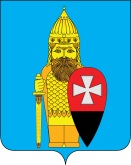 СОВЕТ ДЕПУТАТОВ ПОСЕЛЕНИЯ ВОРОНОВСКОЕ В ГОРОДЕ МОСКВЕ РЕШЕНИЕ26.10.2022 № 09/03О внесении изменений в решение Совета депутатов поселения Вороновское от 21.09.2022 № 08/07 «Об утверждении перечня платных услуг и их стоимости,оказываемых МБУ «Дом культуры «Дружба»На основании письма МБУ «Дом культуры «Дружба» (вх. № 17 от 24.10.2022), в целях оказания социальной поддержки семьям лиц, призванных на военную службу по мобилизации; Совет депутатов поселения Вороновское решил:1. В решение Совета депутатов поселения Вороновское от 21.09.2022 № 08/07 «Об утверждении перечня платных услуг и их стоимости, оказываемых МБУ «Дом культуры «Дружба» внести следующие изменения:1.1. Приложение 4 к решению изложить в новой редакции, согласно приложения к настоящему решению.2. Настоящее решение вступает в силу с 05 октября 2022 года.3. Опубликовать настоящее решение в бюллетене «Московский муниципальный вестник» и разместить на официальном сайте администрации поселения Вороновское.4. Контроль за исполнением настоящего решения возложить на главу поселения Вороновское Царевского Е.П.Главапоселения Вороновское                                                                       Е.П. ЦаревскийПриложение к решению Совета депутатовпоселения Вороновское в городе Москвеот 26.10.2022 № 09/03Перечень категорий граждан, имеющих льготы по оплате занятий, в МБУ «ДК «Дружба»№Категории льготниковМесячная оплата (%)Перечень предоставляемых документов1Подростки, направляемые на занятия (обучение) в учреждения сферы культуры Комиссией по делам несовершеннолетних и защите их прав по г. Москве50%1. Справка из Комиссии по делам несовершеннолетних и защите их прав2Дети – сироты, имеющие опекуновосвобождаютсяот оплаты1. Копия свидетельства о рождении2. Копия документа, подтверждающего отсутствие родителей (свидетельство о смерти, решение суда о лишении родительских прав, решение суда о признании родителей умершими и т.д.)3. Справка из органов социальной защиты3Дети из семей, потерявших кормильца50 %1. Копия свидетельства о рождении2. Копия документа, подтверждающего отсутствие родителей (свидетельство о смерти, решение суда о лишении родительских прав, решение суда о признании родителей умершими и т.д.)4Дети, являющиеся инвалидами по заболеваниюосвобождаютсяот оплаты1. Справка государственной службы медико-социальной экспертизы (МСЭК) об установлении инвалидности2. Заключение МСЭК об отсутствии противопоказаний к обучению по специальности5Дети из одной семьи, имеющие постоянную регистрацию в г. Москвеоплата за первого ребенка составляет 100%, на второго - 50 % и последующих детей - 25 %1. Копия свидетельства о рождении детей2. Копии паспортов родителей3. Выписка из домовой книги6Дети сотрудников учреждения50%1. Справка с места работы родителей2. Свидетельство о рождении7Дети, призванных на военную службу по мобилизацииОсвобождаются от оплатысправка из Военного комиссариата о мобилизации